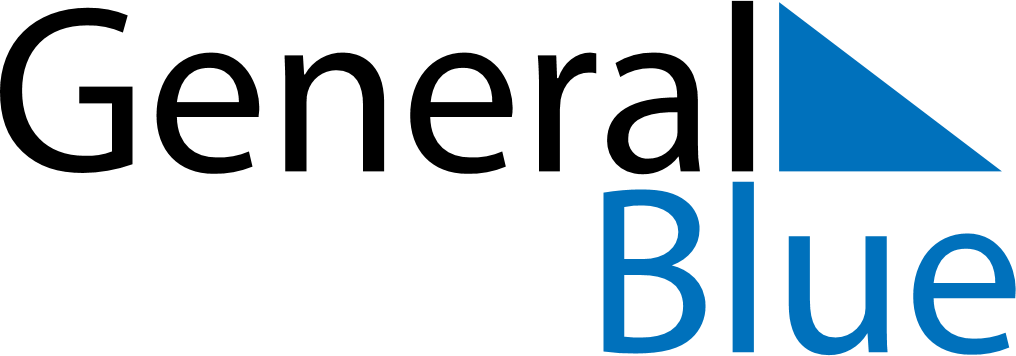 July 2174July 2174July 2174July 2174July 2174SundayMondayTuesdayWednesdayThursdayFridaySaturday12345678910111213141516171819202122232425262728293031